Publicado en Barcelona el 17/05/2018 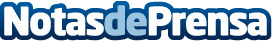 Petroprix, entre las 20 empresas que más crecen en EuropaSus gasolineras automáticas ya realizan más de 500.000 repostajes al mes en toda EspañaDatos de contacto:e-deon.netComunicación · Diseño · Marketing931929647Nota de prensa publicada en: https://www.notasdeprensa.es/petroprix-entre-las-20-empresas-que-mas-crecen Categorias: Internacional Nacional Automovilismo Recursos humanos Industria Téxtil Industria Automotriz http://www.notasdeprensa.es